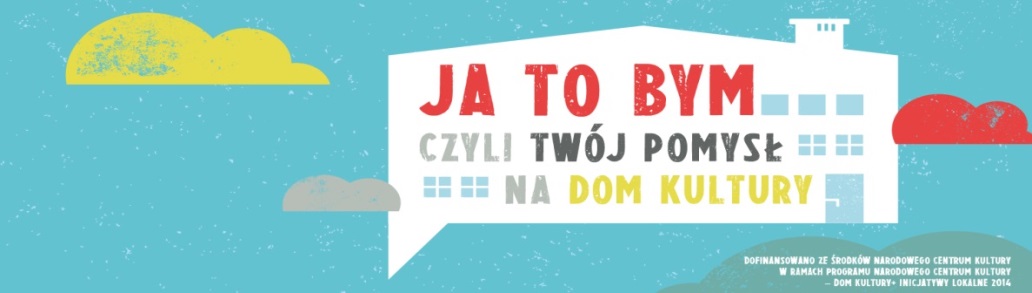 Gra miejska – Zaspa, Przymorze, Park ReaganaOpracowanie:  Lidia Berbeka, Elżbieta Rękawek, Irena KusykOdpowiedzi1.Cztery spektakle teatralne   dla dzieci i cztery  dla dorosłych.2. Zajęcia stałe: ceramika dla dorosłych, ceramika dla dzieci, warsztaty – Meandry  Wyobraźni /dla dzieci/, tancerze w blokowisku, rysunek, malarstwo, plastyka dla dzieci, warsztaty bębniarskie,  praca z tkaniną.Łyski, kokoszki wodne, krzyżówki, łabędzie nieme, bernikle, czaple siwe, dzięcioł zielony i inne.Jest stały dopływ ciepłej wody.MuraleGdańscy rzeźbiarze:  Stanisław Milewski, Bogusław SzycikData odsłonięcia:  14 lipca 2012 r  Staraniem gdańskich stoczniowców – kamień węgielny z Bazyliki Świętego Piotra poświęcono 1.10.1972. Architektem był  prof. Leopold Taraszkiewicz z Politechniki Gdańskiej.                 Prof. Taraszkiewicz zmarł 12.10.2014 roku.Wysokość wieży 83 metry.Daniel ChodowieckiDaniel FahrenheitDaniel GralathFilip CluverGunter GrassJan HeweliuszTak,  860 metrówStoły pingpongowe i szachoweKraina zabawy o powierzchni 1 haEnergię odnawialną31.05.201455,5 ha9 kmNagłaśniacz  myśli